Правописание безударных гласных букв в корне слова2 классКопылова Лена Власьевна учитель начальных классовМБОУ «Усть-Нерская гимназия»Основные идеи урока: -применение способа проверки написания безударных гласных в корне слова в различных ситуациях.Цели урока: - умение проверять способ проверки написания безударных гласных в корне слов на практике; - развитие способности наблюдать над правописанием безударных гласных в корне слова;- умение оценивать свои действия.Средства: - экран;- проектор;- доска; - мишень для рефлексии.Содержание урокаФизминутка- Идём по лесу. Красота кругом! Птички поют. Посмотрим налево, посмотрим направо, вверх вниз, кругом. (гимнастика для глаз)
- Хорошо гулять в лесу!Вот высокая сосна,К солнцу тянется она (руки вверх)Над поляной дуб старинныйВетви в стороны раскинул (потягивание – руки в стороны)Хорошо гулять в лесу!  Рефлексия «Мишень» 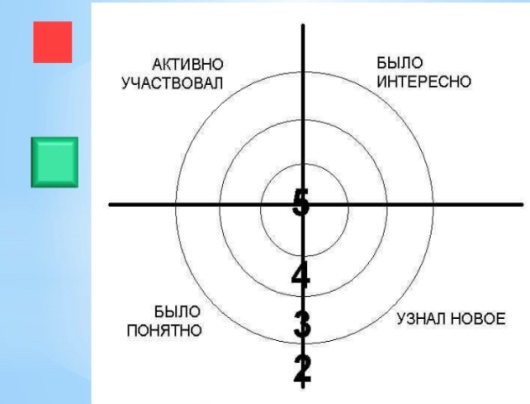 Учащиеся подходят и ставят знак у тех слов, которые им больше всего подходят по окончании урока. Выслушиваются несколько ребят. №Этапы урокаСодержаниеВопросыМетодические приёмы1Организационный момент1. Чтение стихотворения: «Ударение над гласным может делать букву ясной» Если буква под сомненьем, Измени ты слов так: Ставь её под удареньеИ не попадёшь впросак.2. Выход на тему и цель урока.- О чём сегодня пойдёт речь на уроке? - Сформулируйте тему урока и задачи. Постановка вопроса2Практическая работа1.Словарная работа.М..дведь, п..тух, в..рона, дев..чка, к..рова, за..ц, в..р..бей, л..сица, с..бака. 2.Звуковой разбор слова ВОДА –(ВАДА), ГОРА – (ГАРА). 3.Сопоставление алгоритма проверки безударных гласных в корне слова.  Упр.150 с.98ФИЗМИНУТКАУпр.151 с.98Упр.152 с.99 4.Наблюдение над предложением.На суку с(и,е)дит с(а,о)ва.- Что объединяет эти слова? - Почему вы так считаете?- Что заметили?- Что лишнее?- Что можно сказать о буквах, которые вы записали? - А как можно проверить безударную гласную в этих словах?- Что вы заметили при разборе?   - Почему? - Поберите проверочные слова и назовите пропущенную букву в слове. - Как подбирали проверочное слово для первой группы?- Как подбирали проверочное слово для первой группы?- Как правильно написать пропущенные буквы? -Спишите. Устно проверьте безударную гласную и вставьте пропущенные буквы. - Какое слово будет проверочным для каждой группы? - Почему?- Спишите, вставляя пропущенные буквы, подчеркните их. - Что вы видите? - Докажите, что это предложение?- Как проверить безударные гласные в словах? Сравнение Фиксация 3Итог урока- Над чем мы работали на уроке? - Чему мы учились?- На что вам нужно обратить внимание на следующем уроке? 4Рефлексия«Мишень»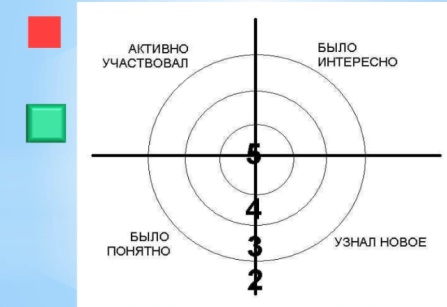 А) установление границ знаний и незнаний;Б) оценка своей деятельности. - Кто хочет высказаться, над чем ему ещё придётся работать? Постановка вопросов, соотнесение. 5Домашнее задание с.99 упр 153 